You have to make a decision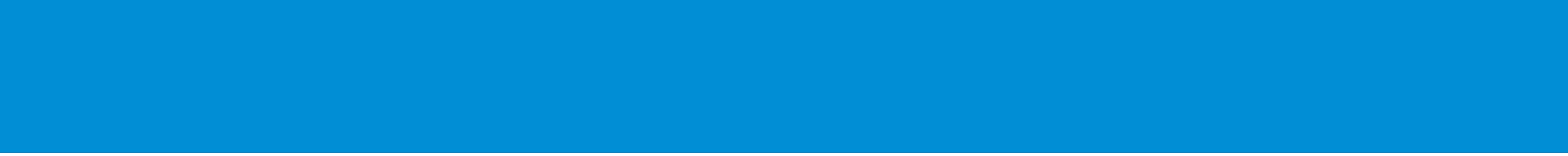 I have learned that focusing your mind and your efforts on your ONE THING isn't enough. You have to make a conscious decision to take the steps you need to take to achieve your goals.You have to decide.You have to decide to stick with your slight edge plan every tedious and mundane moment. You have to "see" the "you" that you want to become clearly and you have to decide to NEVER give up on that goal. If you don't then you will begin the long slow ride of pretending you are serious, speaking to the goal but not doing it. This is the 95% of us who are on the failure curve (slight edge) and ONLY the 5% of us who will not let anything get in your way will achieve the success curve and achieve our goals. This take intent and can be difficult. Believe me I speak from personal experience. But there is NO other way.You have to decide.Write a message to yourself and let yourself know that YES! You have decided to go for this and you will not quit because you want the following goal.Tape this message to your bathroom mirror and with great energy and enthusiasm say this out loud every morning. And don't care who can hear you. You and your subconscious mind can hear you and all day your subconscious mind will work FOR YOU not against you and in the fullness of time, you will achieve ALL OF YOUR GOALS.Dedicated to Your Success,Rem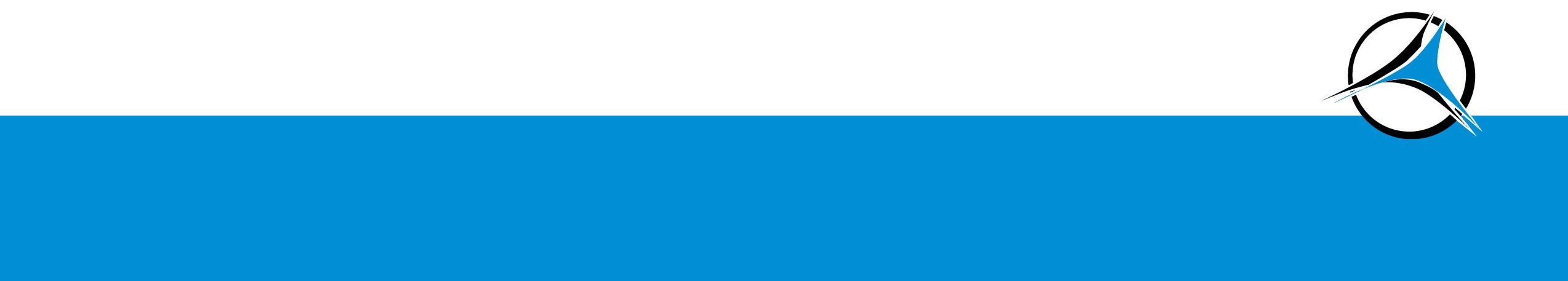 Copyright ©2015 Top Practices, LLC. All rights reserved. TopPractices.com	Page 21Your Twelve Week Plan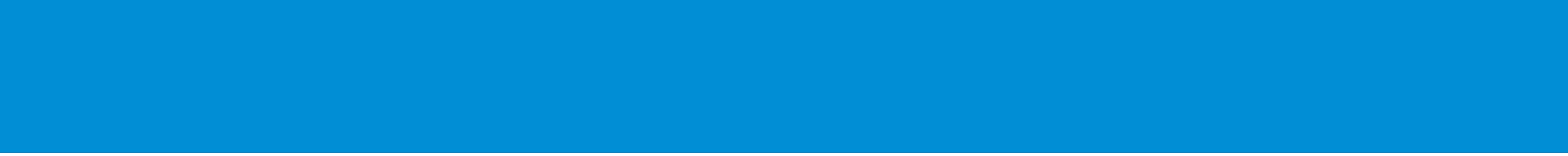 Goal 1:Tactics to Achieve Goal One____________________________Week Due 1.2.3.4.5.Goal 2:Tactics to Achieve Goal Two____________________________Week Due 1.2.3.4.5.Goal 3:Tactics to Achieve Goal Three____________________________Week Due 1.2.3.4.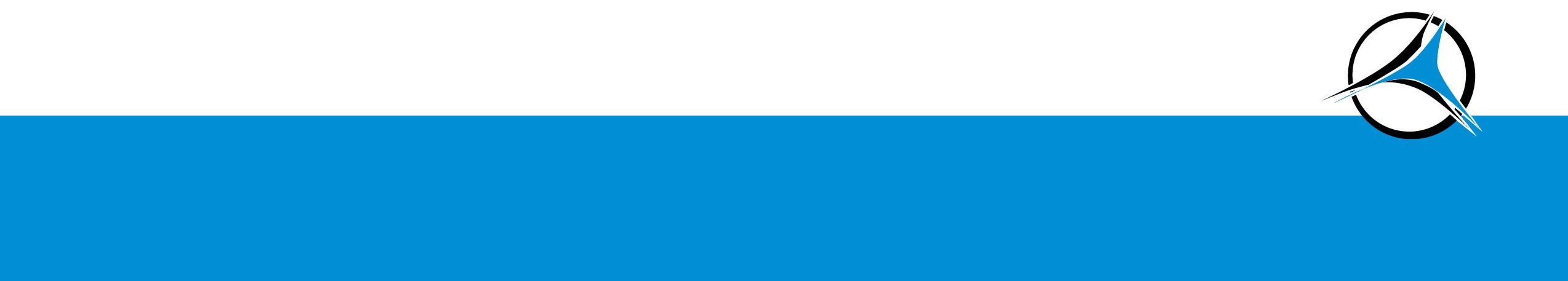 5.Copyright ©2015 Top Practices, LLC. All rights reserved. TopPractices.com	Page 22Goal One 12 Week Plan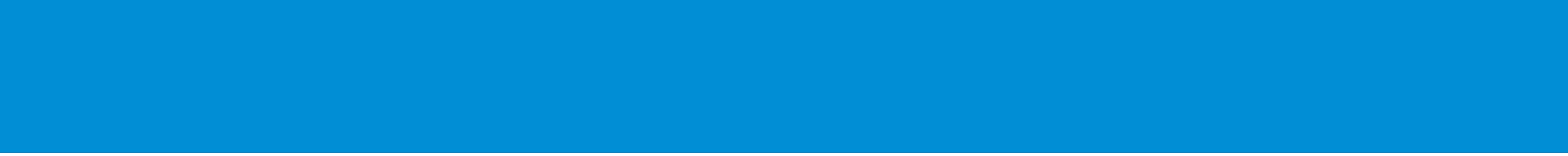 Week One1.2.3.4.5.Week Two1.2.3.4.5.Week Three1.2.3.4.5.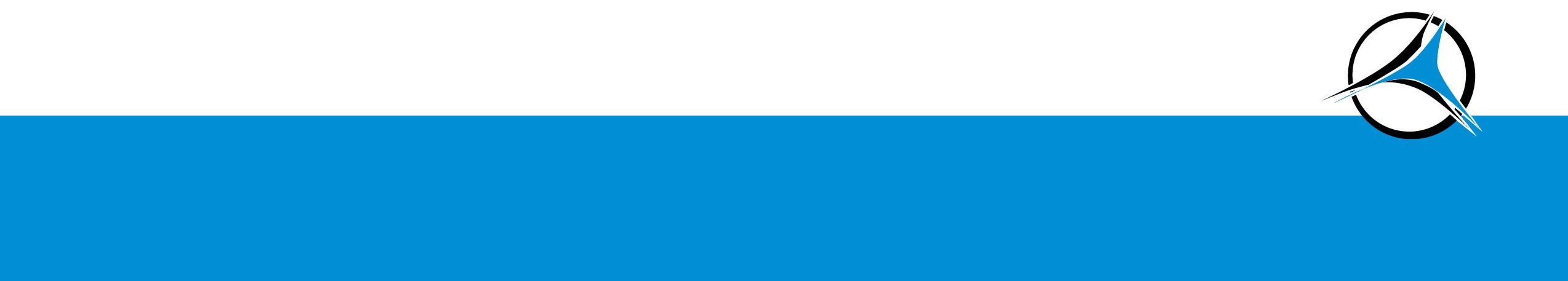 Copyright ©2015 Top Practices, LLC. All rights reserved. TopPractices.com	Page 23Goal One 12 Week Plan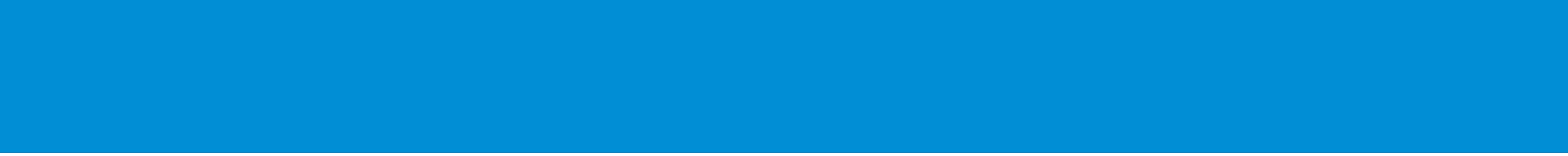 Week Four1.2.3.4.5.Week Five1.2.3.4.5.Week Six1.2.3.4.5.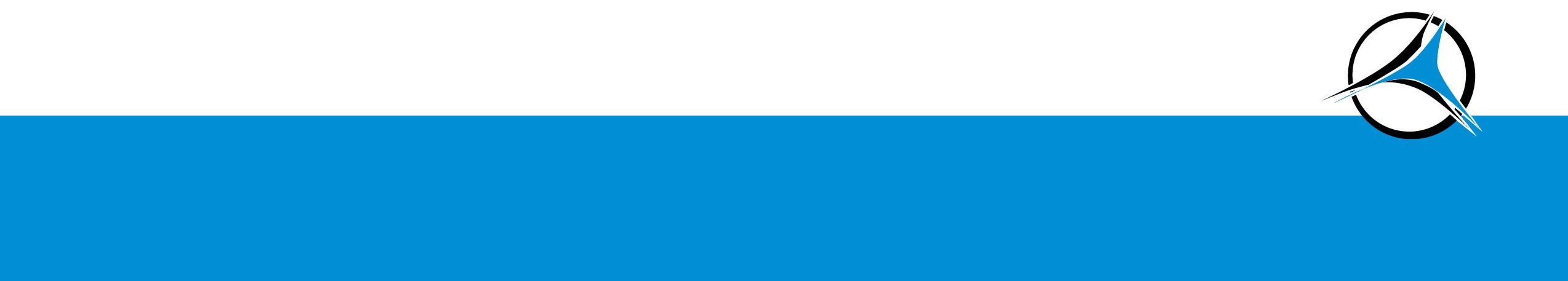 Copyright ©2015 Top Practices, LLC. All rights reserved. TopPractices.com	Page 24Goal One 12 Week Plan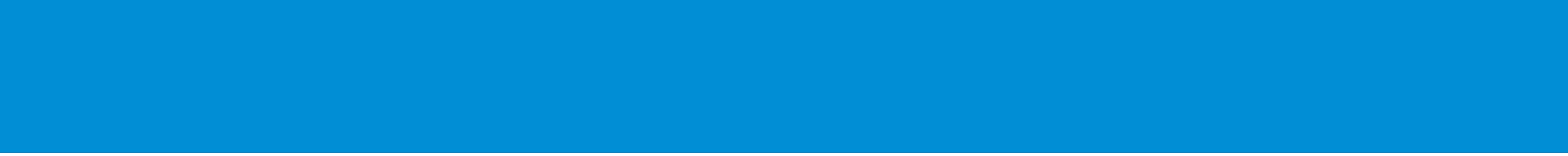 Week Seven1.2.3.4.5.Week Eight1.2.3.4.5.Week Nine1.2.3.4.5.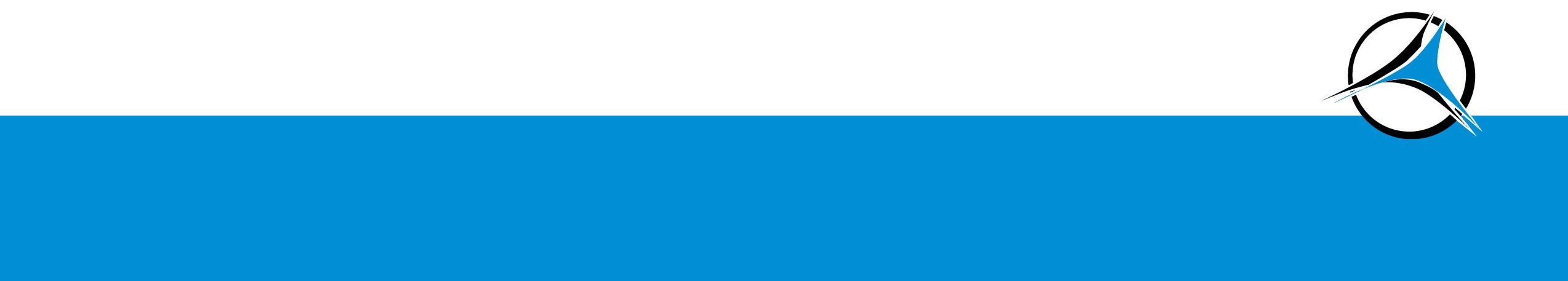 Copyright ©2015 Top Practices, LLC. All rights reserved. TopPractices.com	Page 25Goal One 12 Week Plan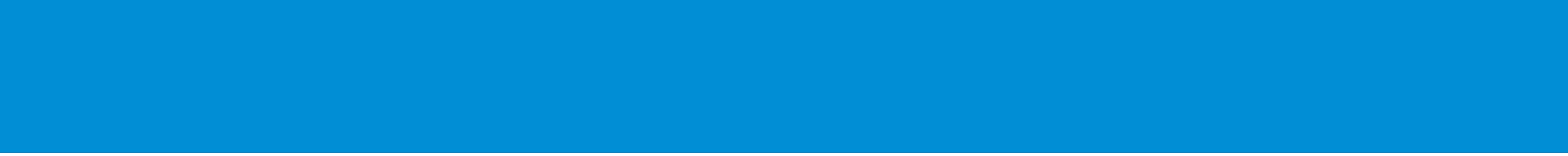 Week Ten1.2.3.4.5.Week Eleven1.2.3.4.5.Week Twelve1.2.3.4.5.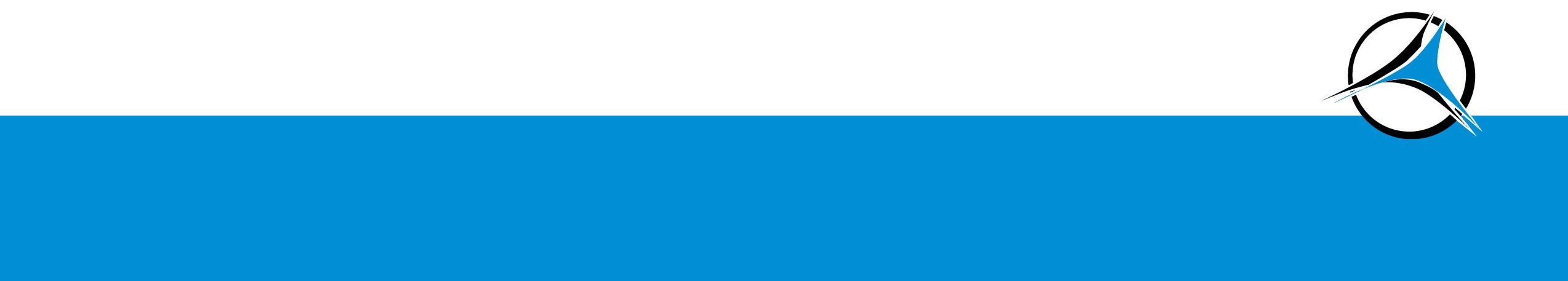 Copyright ©2015 Top Practices, LLC. All rights reserved. TopPractices.com	Page 26Goal Two 12 Week Plan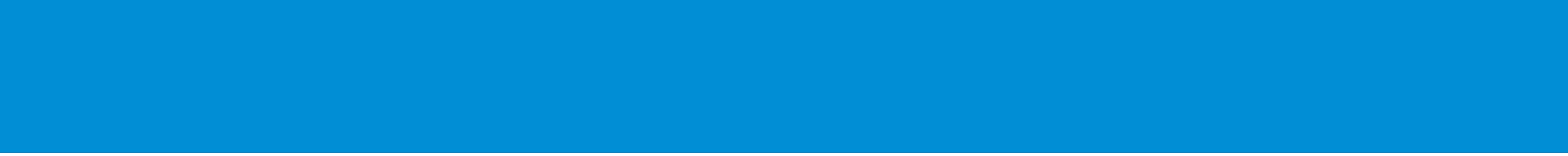 Week One1.2.3.4.5.Week Two1.2.3.4.5.Week Three1.2.3.4.5.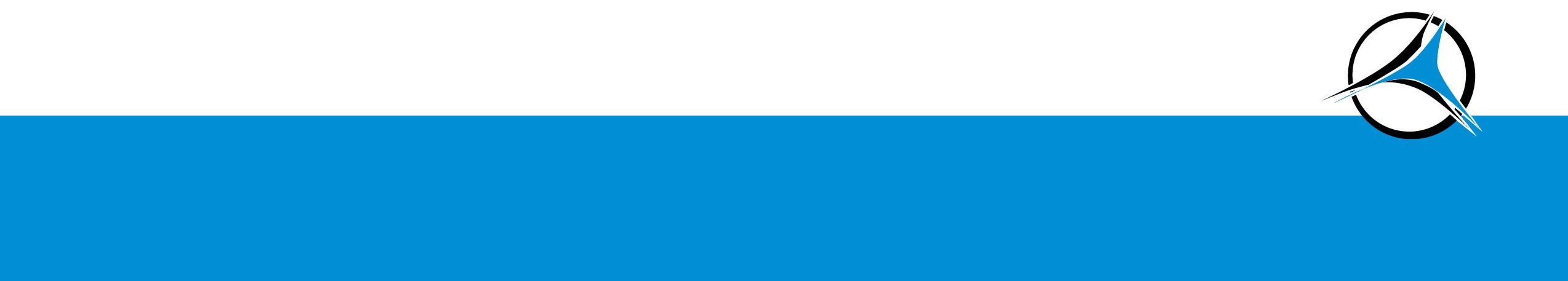 Copyright ©2015 Top Practices, LLC. All rights reserved. TopPractices.com	Page 27Goal Two 12 Week Plan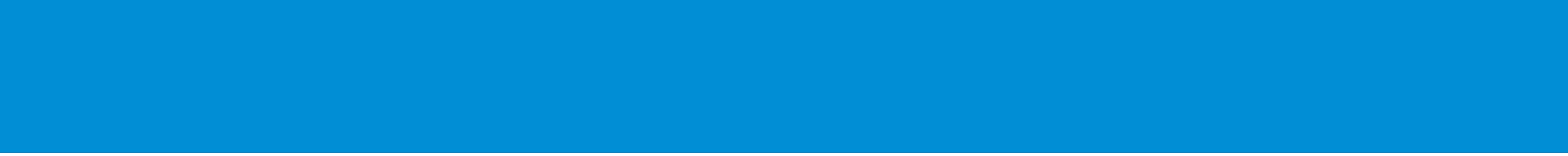 Week Four1.2.3.4.5.Week Five1.2.3.4.5.Week Six1.2.3.4.5.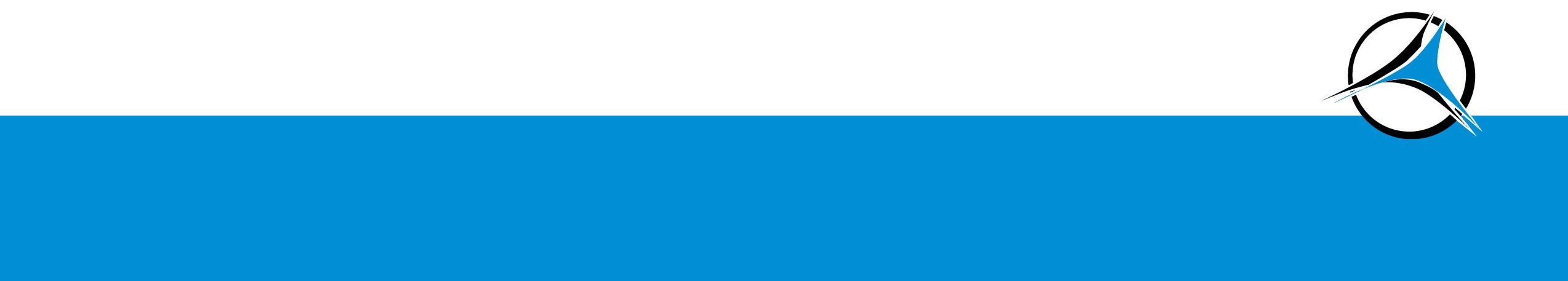 Copyright ©2015 Top Practices, LLC. All rights reserved. TopPractices.com	Page 28Goal Two 12 Week Plan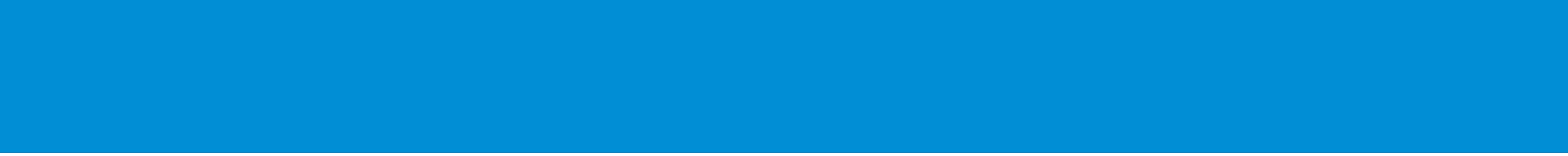 Week Seven1.2.3.4.5.Week Eight1.2.3.4.5.Week Nine1.2.3.4.5.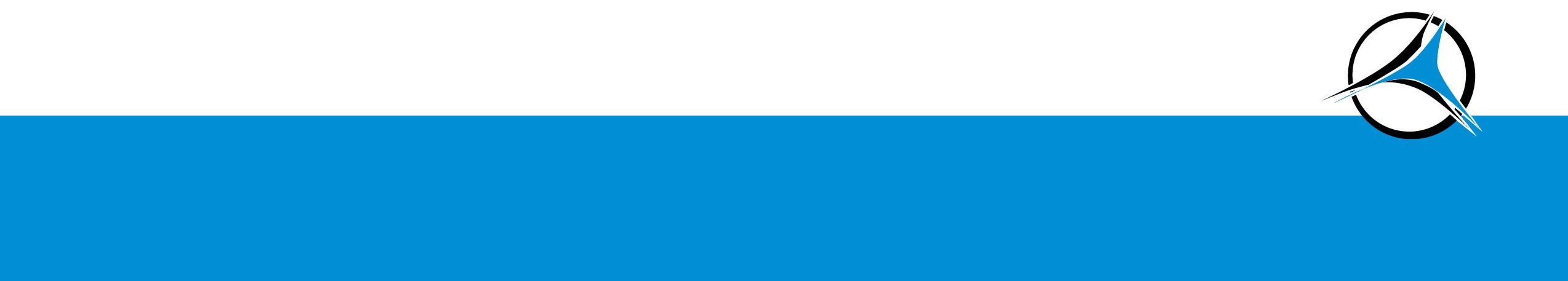 Copyright ©2015 Top Practices, LLC. All rights reserved. TopPractices.com	Page 29Goal Two 12 Week Plan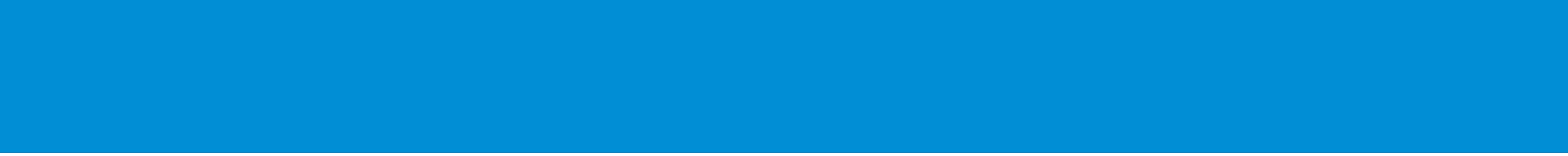 Week Ten1.2.3.4.5.Week Eleven1.2.3.4.5.Week Twelve1.2.3.4.5.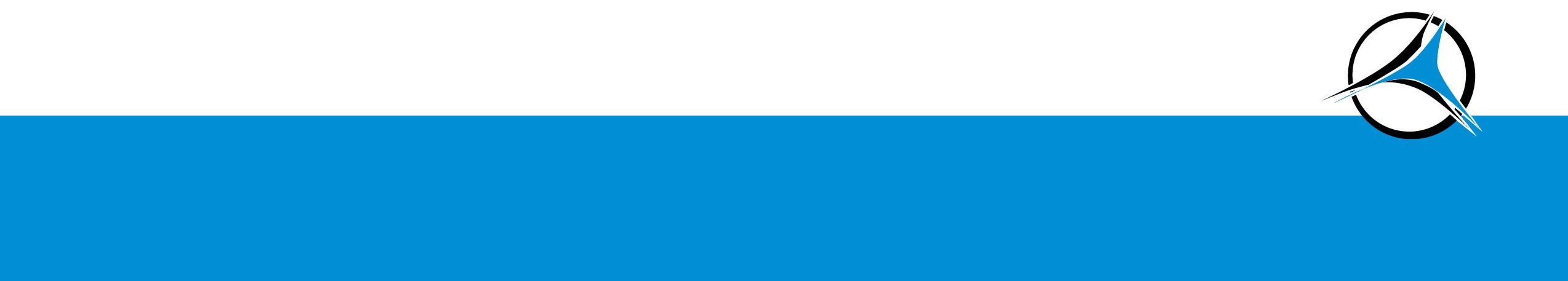 Copyright ©2015 Top Practices, LLC. All rights reserved. TopPractices.com	Page 30Goal Three 12 Week Plan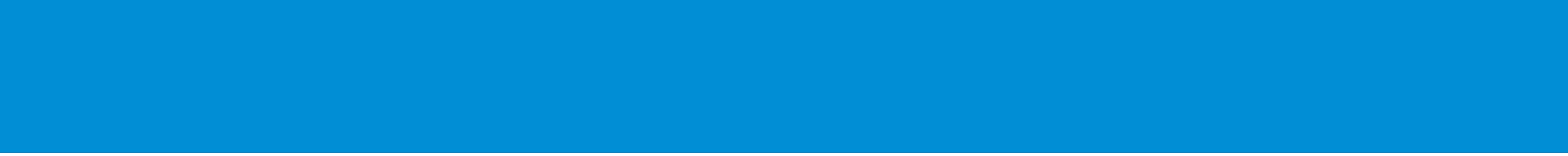 Week One1.2.3.4.5.Week Two1.2.3.4.5.Week Three1.2.3.4.5.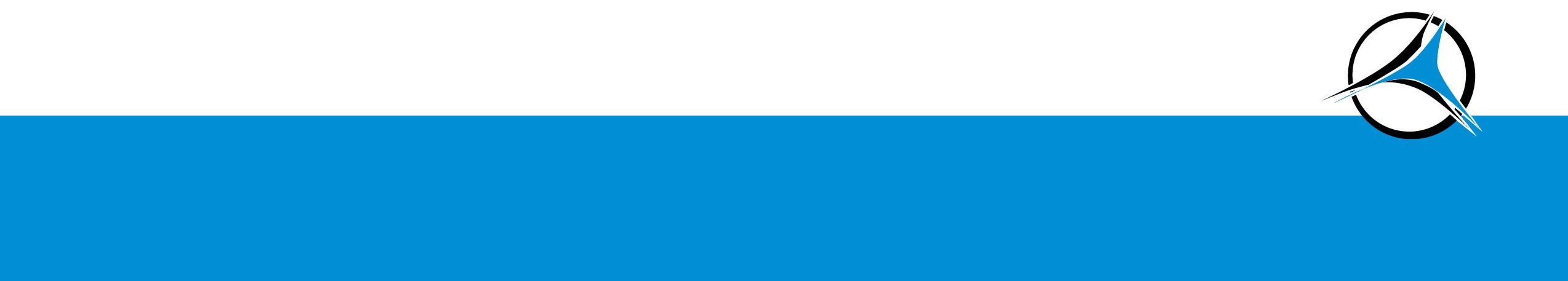 Copyright ©2015 Top Practices, LLC. All rights reserved. TopPractices.com	Page 31Goal Three 12 Week Plan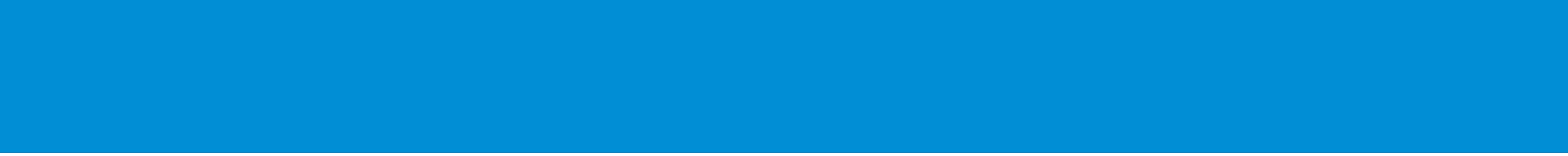 Week Four1.2.3.4.5.Week Five1.2.3.4.5.Week Six1.2.3.4.5.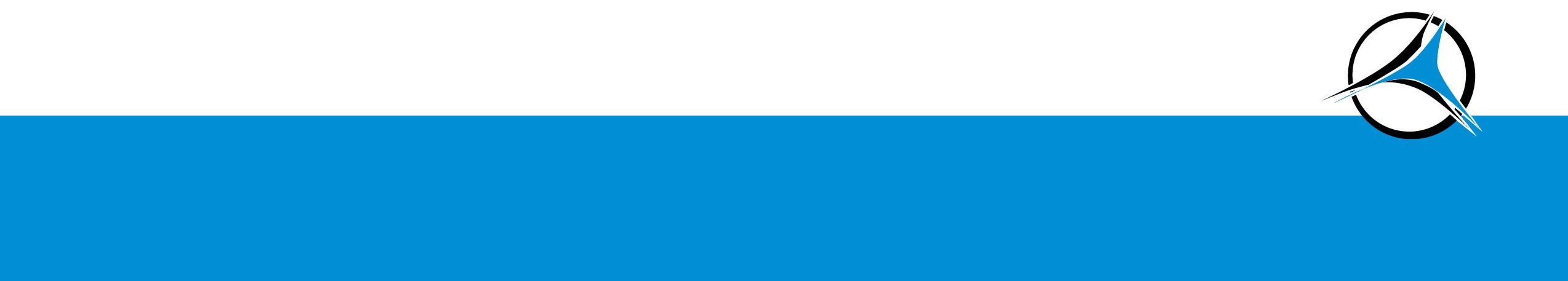 Copyright ©2015 Top Practices, LLC. All rights reserved. TopPractices.com	Page 32Goal Three 12 Week Plan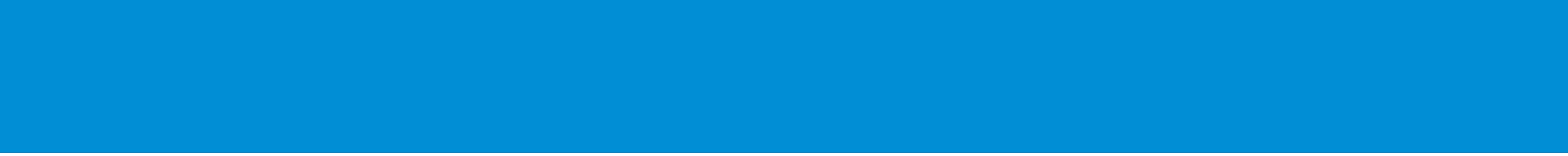 Week Seven1.2.3.4.5.Week Eight1.2.3.4.5.Week Nine1.2.3.4.5.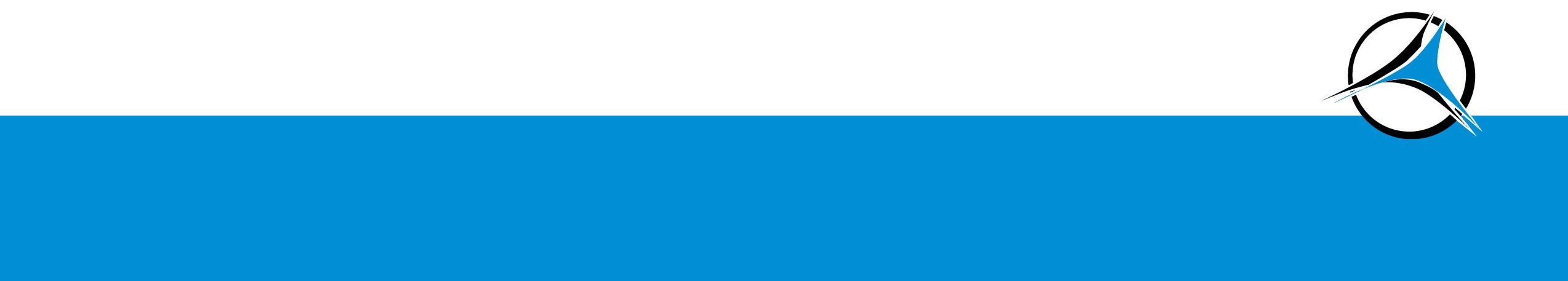 Copyright ©2015 Top Practices, LLC. All rights reserved. TopPractices.com	Page 33Goal Three 12 Week Plan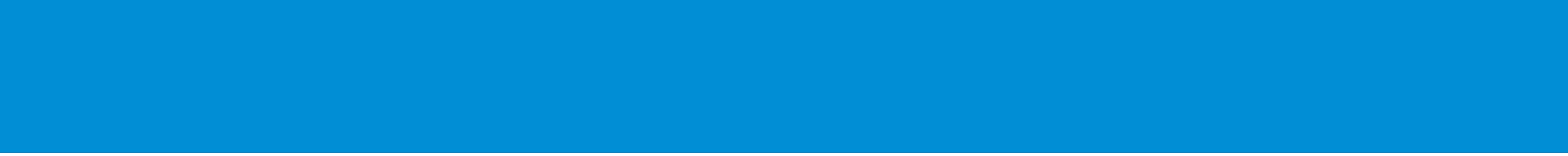 Week Ten1.2.3.4.5.Week Eleven1.2.3.4.5.Week Twelve1.2.3.4.5.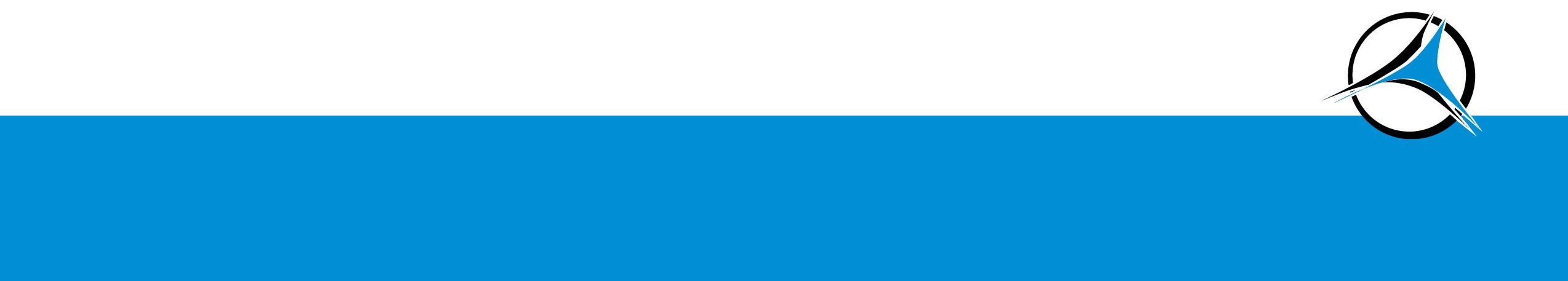 Copyright ©2015 Top Practices, LLC. All rights reserved. TopPractices.com	Page 34